Администрация муниципального образования «Город Астрахань»РАСПОРЯЖЕНИЕ04 июля 2019 года № 1713-р«О внесении изменений в распоряжение администрации города Астраханиот 07.05.2014 № 425-р»Во исполнение п. 1 Перечня мер, направленных на обеспечение выполнения обязанностей, предусмотренных Федеральным законом «О персональных данных» и принятыми в соответствии с ним нормативными правовыми актами, операторами, являющимися государственными или муниципальными органами, утверждённого постановлением Правительства Российской Федерации от 21.03.2012 № 211 ив связи с изменением структуры администрации муниципального образования «Город Астрахань»,1. Внести в распоряжение администрации города Астрахани от 07.05.2014 № 425-р «Об утверждении документов в целях реализации требований законодательства о персональных данных» (далее - распоряжение), с изменениями, внесёнными распоряжениями администрации города Астрахани от 26.08.2014 №923-р, администрации муниципального образования «Город Астрахань» от 15.03.2016 № 167-р, от 01.04.2016 №248-р, от 14.04.2016 № 332-р, следующие изменения:1.1. Перечень должностей муниципальных служащих администрации муниципального образования «Город Астрахань», ответственных за проведение мероприятий по обезличиванию обрабатываемых персональных данных, утверждённый распоряжением, изложить в новой редакции согласно приложению 1 к настоящему распоряжению администрации муниципального образования «Город Астрахань».1.2. Перечень должностей в администрации муниципального образования «Город Астрахань», замещение которых предусматривает осуществление обработки персональных данных либо осуществление доступа к персональным данным, утверждённый распоряжением, изложить в новой редакции согласно приложению 2 к настоящему распоряжению администрации муниципального образования «Город Астрахань».1.3. По всему тексту распоряжения слова «Перечень должностей муниципальных служащих администрации муниципального образования «Город Астрахань», ответственных за проведение мероприятий по обезличиванию обрабатываемых персональных данных» заменить словами «Перечень должностей администрации муниципального образования «Город Астрахань», ответственных за проведение мероприятий по обезличиванию обрабатываемых персональных данных»,2. Управлению контроля и документооборота администрации муниципального образования «Город Астрахань» внести соответствующие изменения в поисково-справочную систему правовых актов администрации муниципального образования «Город Астрахань».3. Управлению информационной политики администрации муниципального образования «Город Астрахань» разместить настоящее распоряжение администрации муниципального образования «Город Астрахань» на официальном сайте администрации муниципального образования «Город Астрахань».4. Контроль за исполнением настоящего распоряжения администрации муниципального образования «Город Астрахань» оставляю за собой.Глава администрации Р.Л. Харисов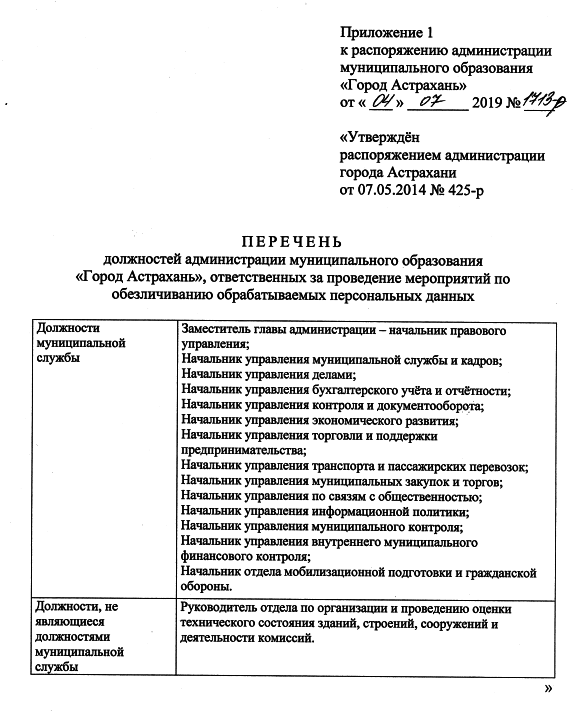 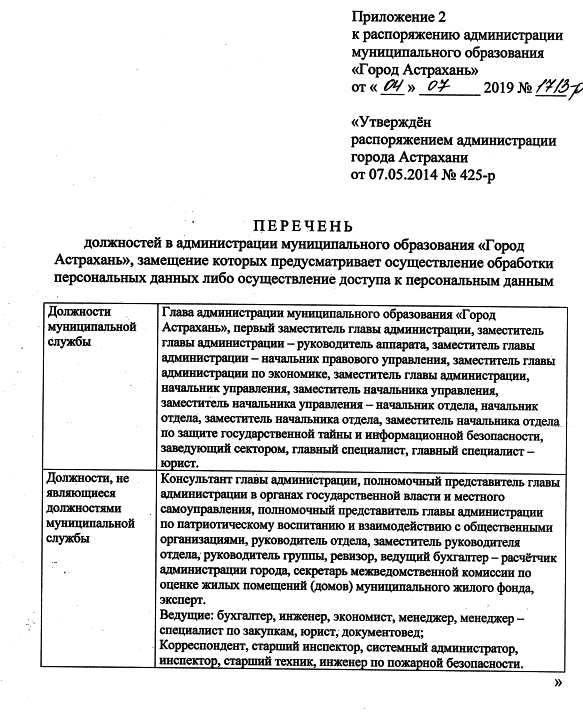 